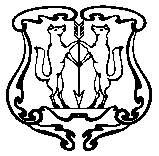 АДМИНИСТРАЦИЯ ГОРОДА ЕНИСЕЙСКАКрасноярского краяПОСТАНОВЛЕНИЕ«12»11. 2015 г.                          г. Енисейск                          № 210-пО  проведении  новогодних мероприятийВ соответствии с планом работы администрации города на 2015 г., руководствуясь ст.  5, ст. 8, ст. 46 Устава г. Енисейска ПОСТАНОВЛЯЮ:Провести традиционный городской Новогодний праздник на детском стадионе г. Енисейска 26 декабря 2015г.  в 17-00 часов. Утвердить план мероприятий по подготовке и проведению Новогодних мероприятий (приложение №1).Утвердить положение о городском смотре-конкурсе «Лучшее новогоднее оформление года» (приложение № 2)Утвердить состав оргкомитета по подготовке и проведению новогодних мероприятий:Антипов И.Н.	-глава  города, председатель оргкомитета        Никольский В.В.                         - заместитель главы  города  по строительству и архитектуре,                                                            заместитель председателя оргкомитета                              Черемных Н.В.	- заместитель главы города по социальным вопросам, заместитель председателя оргкомитетаЧлены оргкомитета:Банщиков Н.И.                     -атаман Енисейского казачьего общества                                                (по согласованию)Гриднева М.С.                     -директор ООО УК «Наш город»Дементьев С.Н.                      - начальник  МО МВД «Енисейский» (по согласованию)Дремезов О.А.                         -генеральный директор ООО «Гром» ( по согласованию)Димухаметов О.Г.                 -генеральный директор  ООО Управляющая компания  «Надежный дом»Ермаков А.В.	-начальник  ФГКУ «13 отряд» ФПС по Красноярскому краю (по согласованию)Ермаков М.С.                              -  начальник ОНД  по    г.         Енисейску,        Енисейскому району Исмагилов Ш.Г.	-руководитель ФУ  администрации городаИванюк С.Н.	-руководитель МУП «Горкомсервис»Ким З.А.	-начальник отдела культуры и туризма администрации городаКолесов П.Н.	-главный специалист по молодежной политике  Казанцев В.П.	-директор МБУК «ГДК»                      - Осипова Я.В.	- директор МБУ  «Енисейский городской информационный центр»Помалейко Н.Г.                            -  начальник отдела экономического развития, предпринимательской деятельности и торговли администрации городаРаспуткин  Д.Е.                         – директор ООО «Олимп» (по согласованию)Рогозин С.Д.	-начальник отделения АО «КРАСЭКО» акционерное общество «Красноярская региональная энергетическая компания»  северный филиал(по согласованию)Руднев Ю.Н.	-начальник отдела образования администрации городаХасанова И.Х.	-начальник отдела строительства и архитектуры администрации городаХабаров С.П.	-руководитель ООО «Фотон» (по согласованию)Чудайкин С.И.	-главный специалист по физической культуре и спортуШароглазова Н.Б.	-начальник  организационного отдела администрации города	Штерн С.В.                                  - директор Муниципального предприятия «Енисейское  АТП»Шмик Д.А.                                  -начальник МБУ «Служба муниципального заказа» г. ЕнисейскаФинансовому управлению (Исмагилов Ш.Г.) обеспечить финансирование мероприятий праздника согласно смете расходов из программы «Развитие культуры города Енисейска» 
(приложение № 3).Отделу образования (Руднев Ю.Н.) и отделу культуры и туризма администрации г.Енисейска  (Ким З.А) предоставить в администрацию города план мероприятий образовательных учреждений и учреждений культуры на январские каникулы в срок до 15.12.2015 г.Отделу образования (Руднев Ю.Н.) и отделу культуры  и  туризма администрации г.Енисейска (Ким З.А.) предоставить графики проведения новогодних елок по образовательным учреждениям и учреждениям культуры в срок до 15.12.2015 г.Контроль за выполнением данного постановления  возложить на заместителя главы города  по социальным вопросам Черемных Н.В.Постановление вступает в силу с момента подписания.Постановление подлежит опубликованию на официальном сайте      www.eniseysk.com Глава города                                                                                    И.Н.  АнтиповКим З.А.2 49 78Ким З.А.24978